What’s For Dinner: Rice Chicken Wraps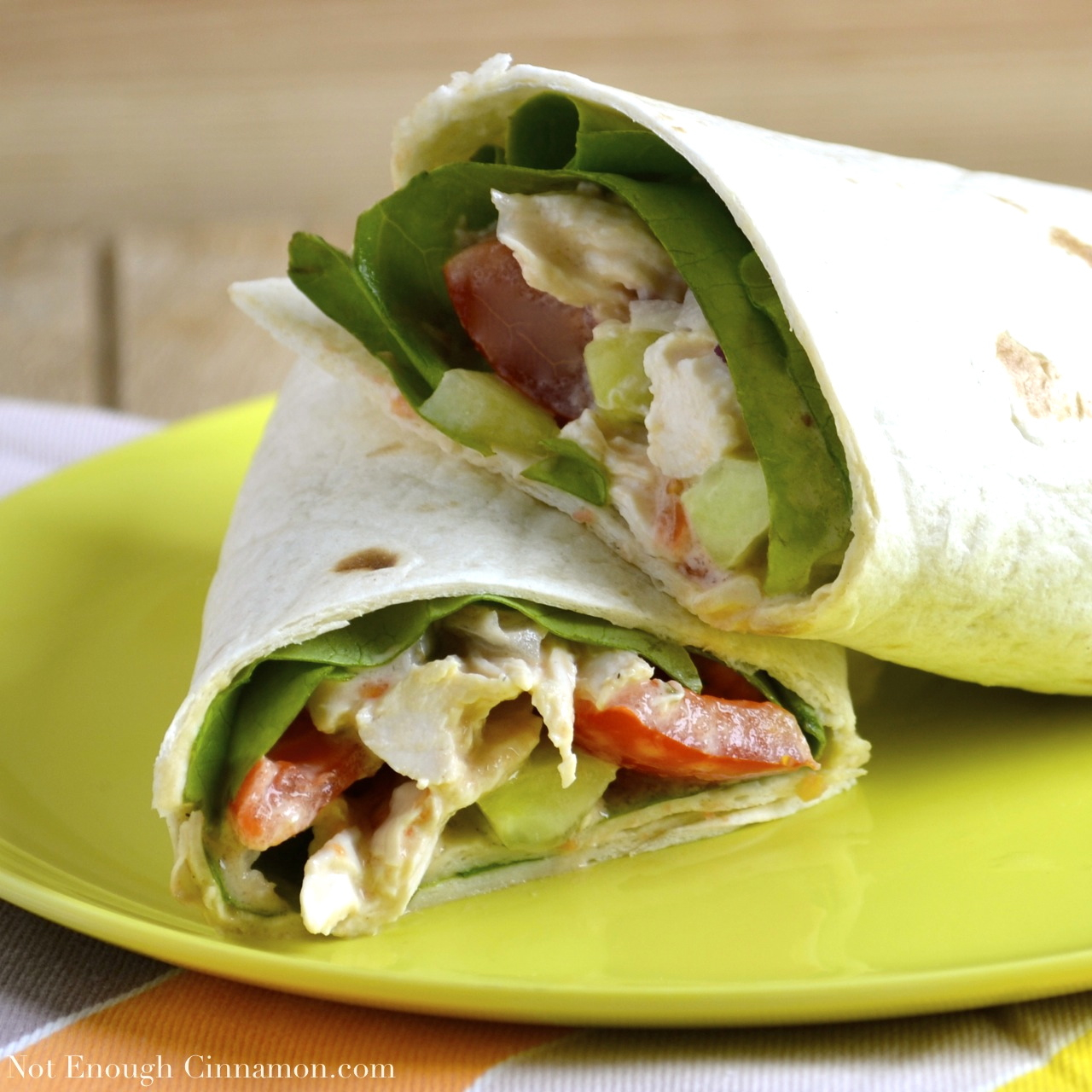 1. Tear open rice.  Microwave for 90 seconds on high.  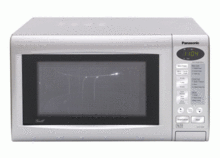 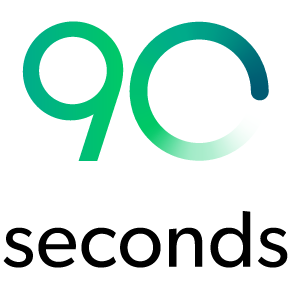 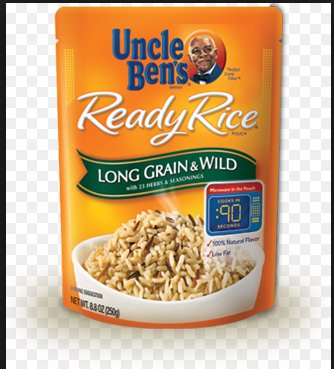 2.  Microwave chicken on plate for 1 minute on high.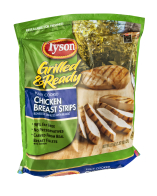 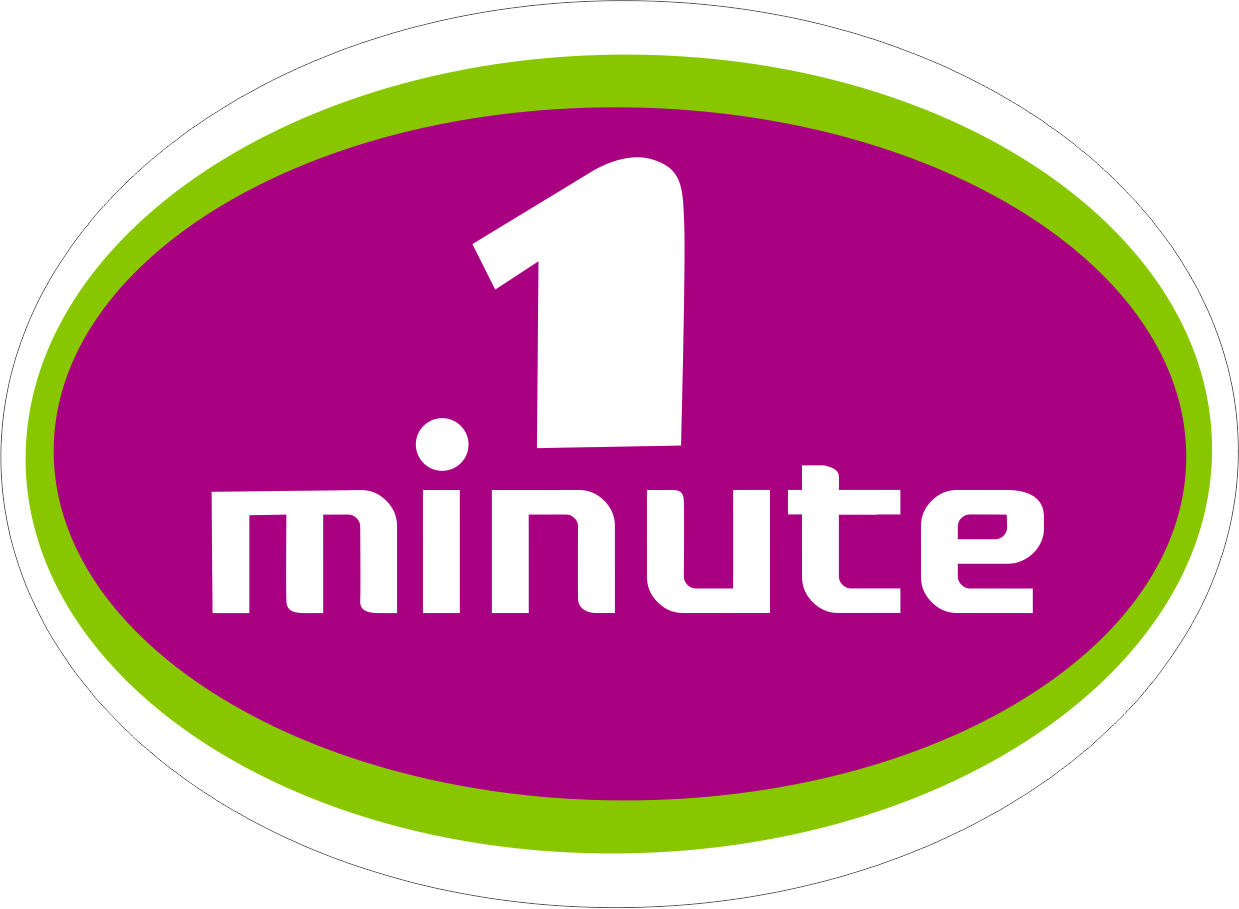 3. In bowl mix warm chicken, cooked rice and ½ bottle Caesar dressing.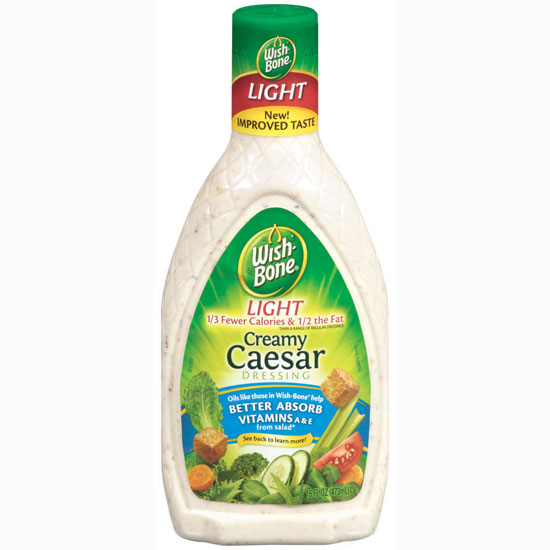 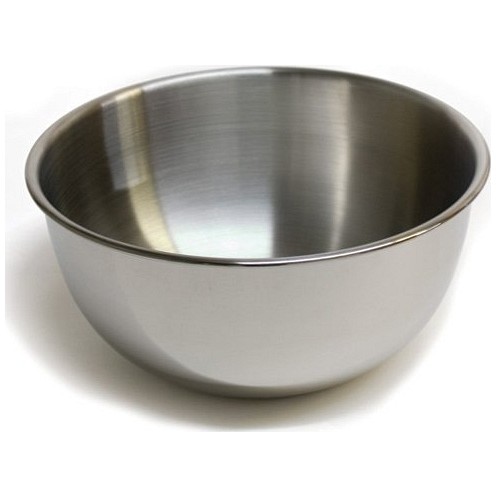 4. Stir.  Spread a large spoonful on a flour tortilla.  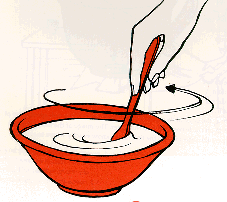 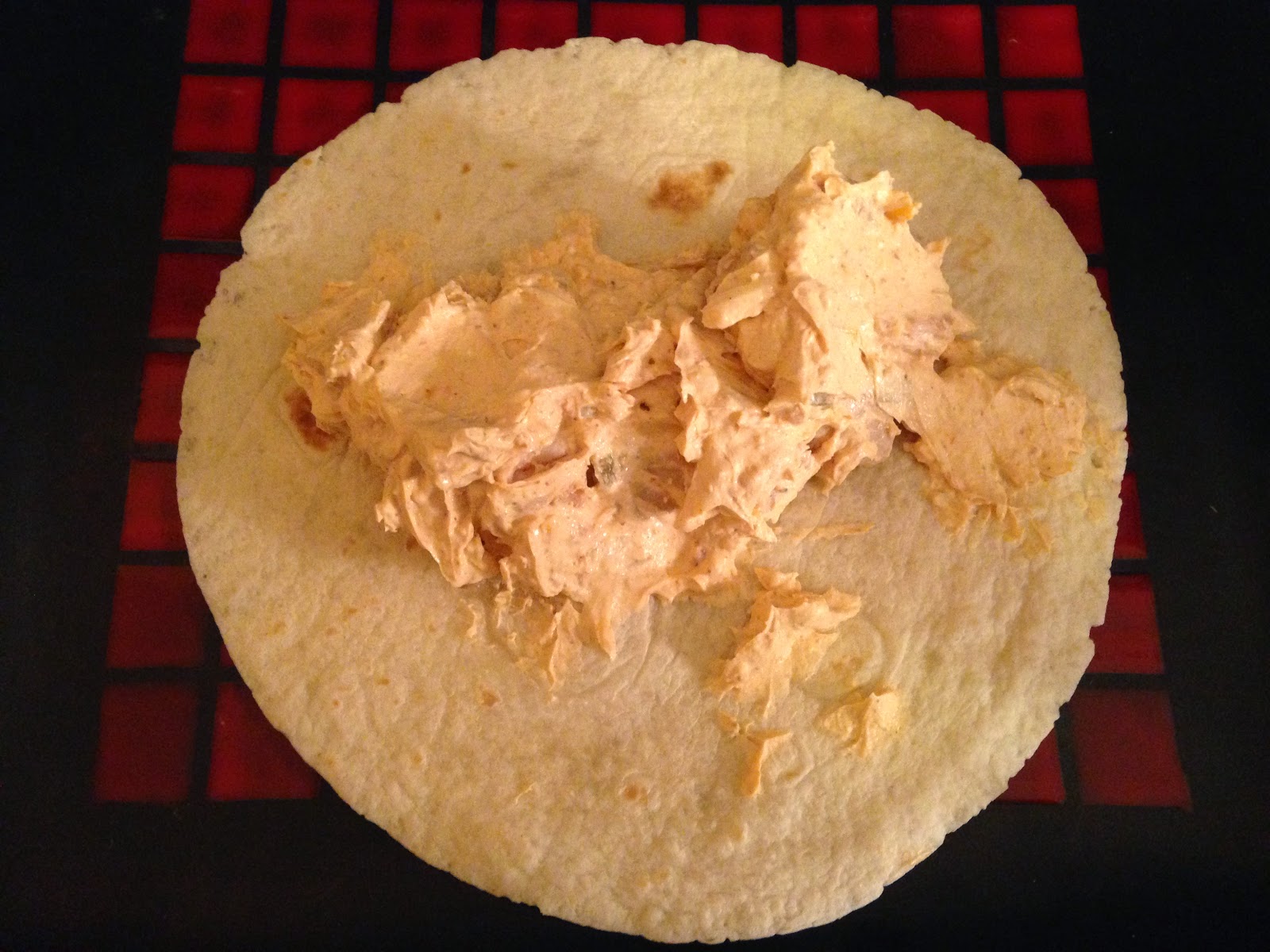 5. Chop tomato.  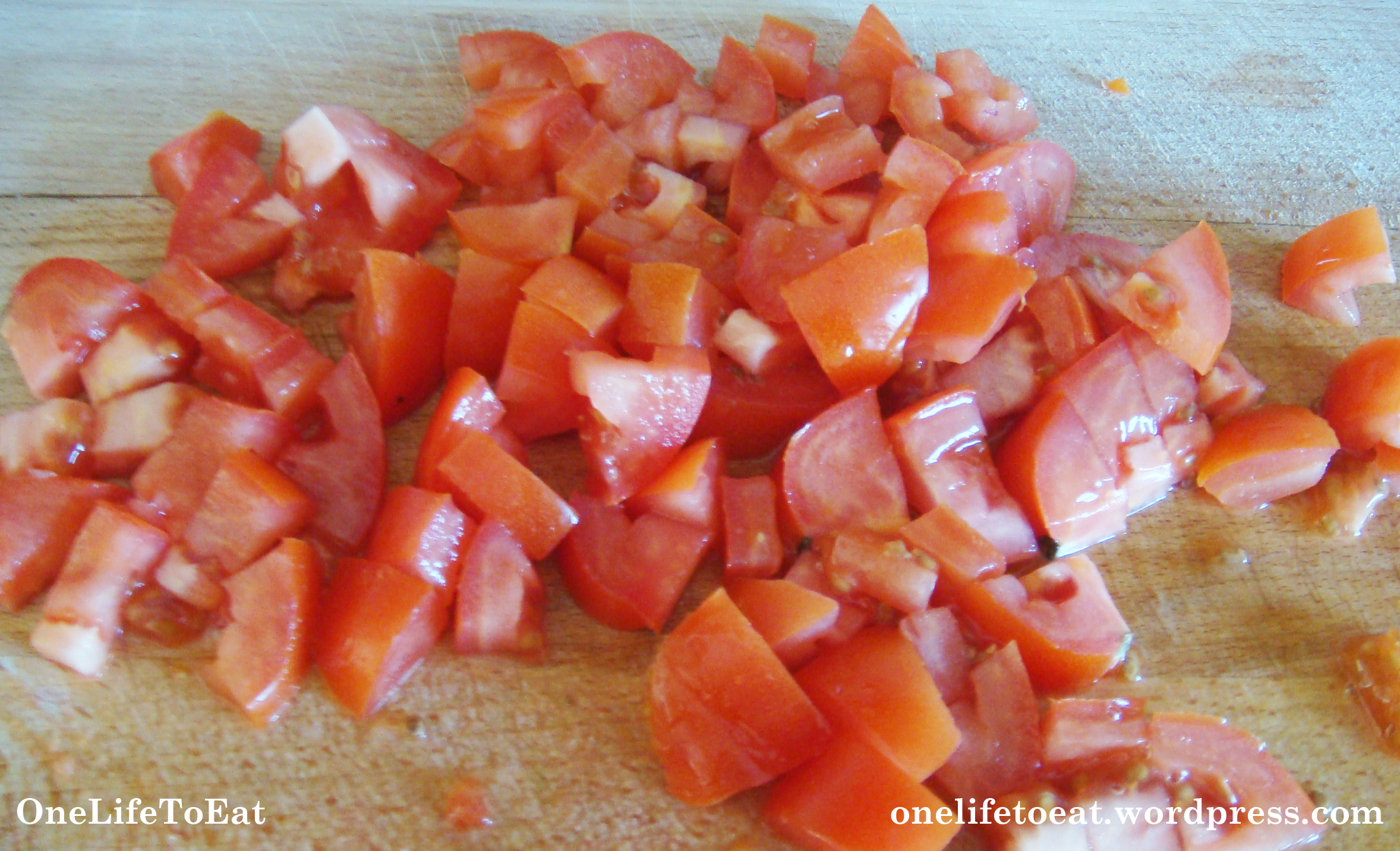 6. Add chopped tomato and lettuce to tortilla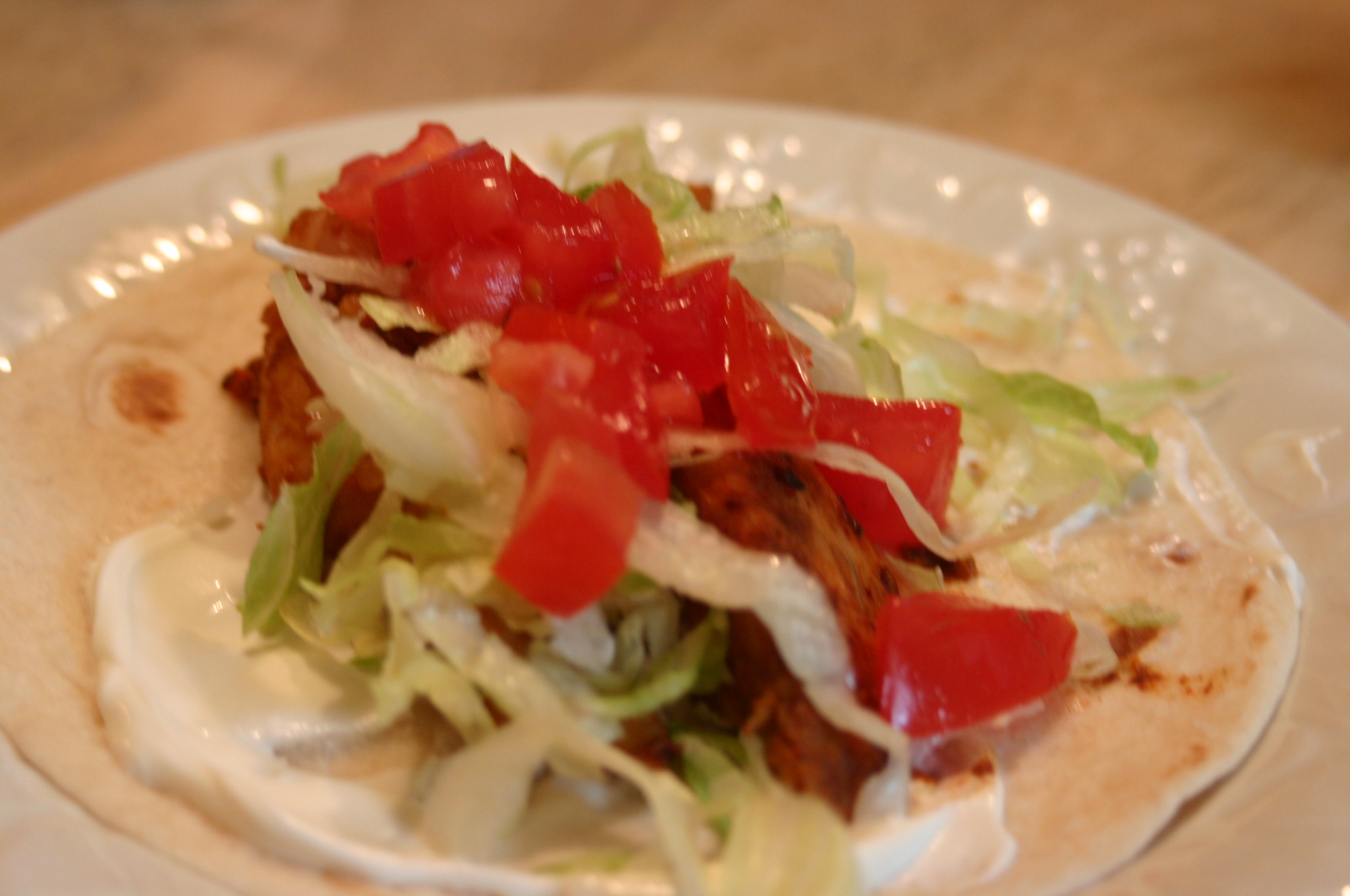 7. Roll up tortilla and cut in half. Eat.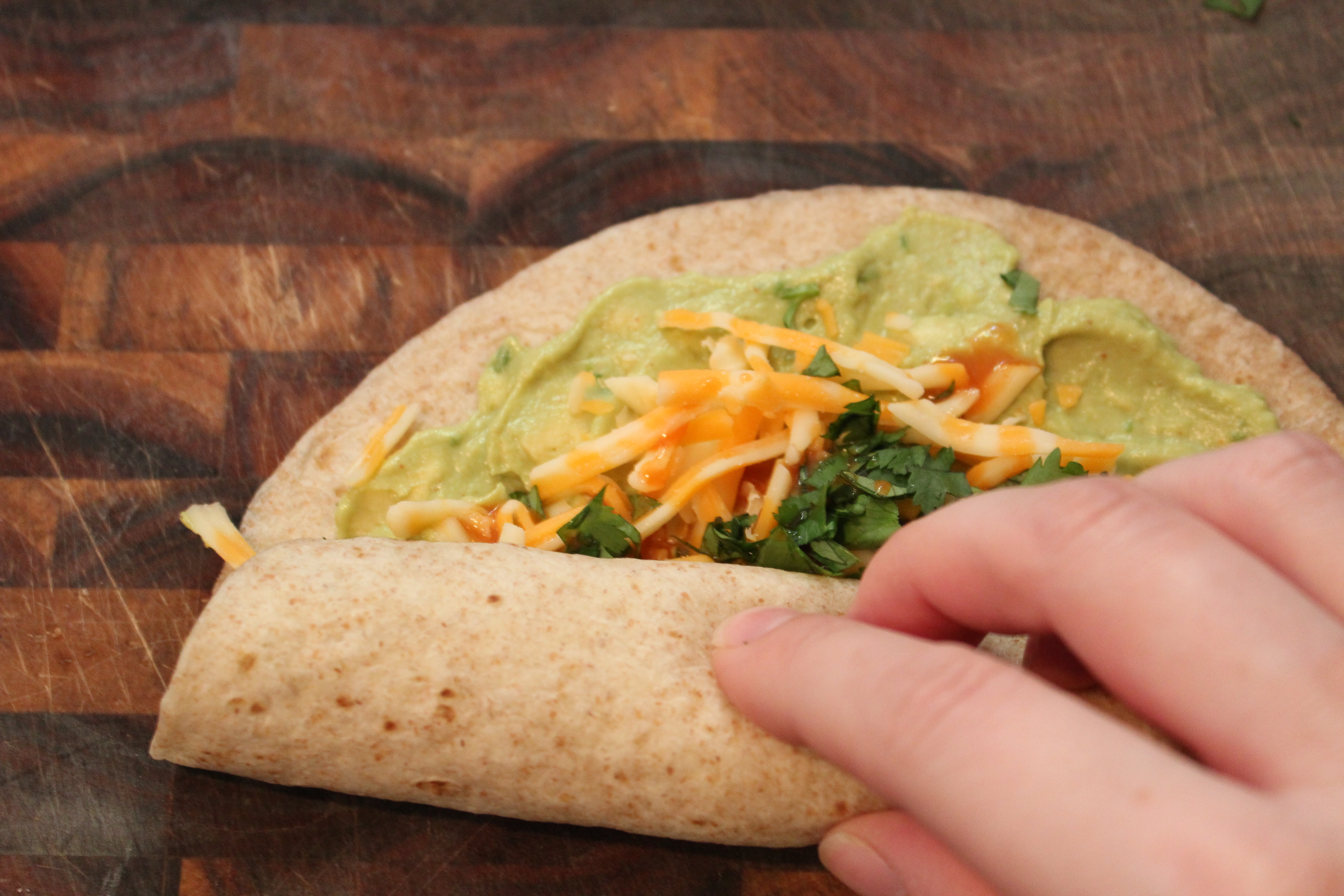 